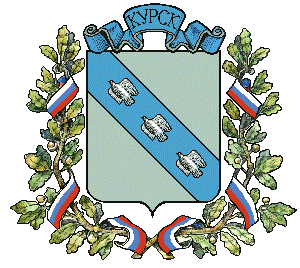 АДМИНИСТРАЦИЯ города КурскаКурской областиПОСТАНОВЛЕНИЕ    25           февраля            19                                                                                                  367«27»  декабря   2019г.     	   г. Курск                                                   № 2715О внесении изменений в постановление Администрации города Курска от 15 октября 2018 года № 2384В связи с уточнением проводимых мероприятий, внесением изменений       в объем финансирования муниципальной программы «Развитие образования   в городе Курске на 2019-2024 годы» ПОСТАНОВЛЯЮ:Внести в постановление Администрации города Курска от 15 октября 2018 года № 2384 «Об утверждении муниципальной программы «Развитие образования в городе Курске на 2019-2024 годы» (далее – Программа)                  (в ред. от 05 ноября 2019 года № 2203) следующие изменения:в паспорте Программы:строку «Объемы бюджетных ассигнований программы за счет средств бюджета города Курска, а также прогнозируемый объем средств, привлекаемых из других источников» изложить в новой редакции:в строке «Ожидаемые результаты реализации программы» абзац 41 «количество общеобразовательных организаций, внедривших целевую модель цифровой образовательной среды в отчетном финансовом году                  с 0 до 5 школ;» изложить в следующей редакции «увеличить количество общеобразовательных организаций, внедривших целевую модель цифровой образовательной среды, с 0 до 58 школ;»;в разделе VI. Ожидаемые результаты реализации программы абзац 30 «количество общеобразовательных организаций, внедривших целевую модель цифровой образовательной среды в отчетном финансовом году                  с 0 до 5 школ;» изложить в следующей редакции «увеличить количество общеобразовательных организаций, внедривших целевую модель цифровой образовательной среды, с 0 до 58 школ;»;Приложение 1 к Программе изложить в новой редакции согласно приложению 1 к настоящему постановлению.Приложение 2 к Программе изложить в новой редакции согласно приложению 2 к настоящему постановлению.Управлению делами Администрации города Курска (Рукин А.Н.) обеспечить размещение настоящего постановления на официальном сайте Администрации города Курска в информационно-телекоммуникационной сети «Интернет».Управлению информации и печати Администрации города Курска (Комкова Т.В.) обеспечить опубликование настоящего постановления                          в газете «Городские известия».Постановление вступает в силу со дня его подписания. Глава города Курска 					                      В.Н. КарамышевПРИЛОЖЕНИЕ  1к постановлениюАдминистрации города Курскаот «27» декабря 2019 года№ 2715 ПЕРЕЧЕНЬмероприятий муниципальной программы «Развитие образования в городе Курске на 2019 – 2024 годы» ПРИЛОЖЕНИЕ  2к постановлениюот «27» декабря 2019 года№ 2715ФИНАНСОВОЕ ОБЕСПЕЧЕНИЕ
муниципальной программы «Развитие образования в городе Курске на 2019 – 2024 годы»                                                                                                                                                                                        ПРИЛОЖЕНИЕ 3                                                                                                                                                                                     к постановлению                                                                                                                                                                                            от «27» декабря 2019 года                                                                                                                                                                                         № 2715ЦЕЛЕВЫЕ ПОКАЗАТЕЛИМУНИЦИПАЛЬНОЙ ПРОГРАММЫ «РАЗВИТИЕ ОБРАЗОВАНИЯВ ГОРОДЕ КУРСКЕ НА 2019 - 2024 ГОДЫ»Объемы бюджетных ассигнований программы за счет средств бюджета города Курска, а также прогнозируемый объем средств, привлекаемых из других источниковОбщий объем финансирования Программы составляет 21 844 534,0 тыс. руб., в том числе:из бюджета города – 5 030 086,3 тыс. рублей;из областного бюджета – 16 396 547,8 тыс. рублей;из федерального бюджета - 294 899,9 тыс. рублей;за счет средств, полученных от приносящей доход деятельности - 123 000,0 тыс. рублей;в том числе по годам:2019 год –5 206 952,6 тыс. рублей, в том числе;из бюджета города –1 599 722,1 тыс. рублей;из областного бюджета –3 291 830,6 тыс. рублей;из федерального бюджета –294 899,9 тыс. рублей;за счет средств, полученных от приносящей доход деятельности - 20 500,0 тыс. рублей;2020 год – 4 552 611,0 тыс. рублей, в том числе:из бюджета города –1 354 128,2 тыс. рублей;из областного бюджета – 3 177 982,8 тыс. рублей;за счет средств, полученных от приносящей доход деятельности - 20 500,0 тыс. рублей;2021 год - 3 021 242,6 тыс. рублей, в том числе:из бюджета города - 519 059,0 тыс. рублей;из областного бюджета - 2 481 683,6 тыс. рублей;за счет средств, полученных от приносящей доход деятельности - 20 500,0 тыс. рублей;2022 год - 3 021 242,6 тыс. рублей, в том числе:из бюджета города - 519 059,0 тыс. рублей;из областного бюджета - 2 481 683,6 тыс. рублейза счет средств, полученных от приносящей доход деятельности - 20 500,0 тыс. рублей;2023 год - 3 021 242,6 тыс. рублей, в том числе:из бюджета города - 519 059,0 тыс. рублей;из областного бюджета - 2 481683,6 тыс. рублейза счет средств, полученных от приносящей доход деятельности - 20 500,0 тыс. рублей;2024 год - 3 021 242,6 тыс. рублей, в том числе:из бюджета города - 519 059,0 тыс. рублей;из областного бюджета - 2 481683,6 тыс. рублейза счет средств, полученных от приносящей доход деятельности - 20 500,0 тыс. рублей.(тыс. руб.)(тыс. руб.)(тыс. руб.)(тыс. руб.)(тыс. руб.)(тыс. руб.)(тыс. руб.)(тыс. руб.)(тыс. руб.)(тыс. руб.)(тыс. руб.)(тыс. руб.)(тыс. руб.)(тыс. руб.)(тыс. руб.)(тыс. руб.)(тыс. руб.)(тыс. руб.)№п/пНаименование мероприятийИсточники финанси-рованияСумма расхо-дов, всего, тыс.руб.Сумма расхо-дов, всего, тыс.руб.в том числе по годамв том числе по годамв том числе по годамв том числе по годамв том числе по годамв том числе по годамв том числе по годамСрок реализацииСрок реализацииСрок реализацииОтветствен-ные за реализацию мероприятийОтветствен-ные за реализацию мероприятийОжидаемый результат (значения показателей за весь период реализации, в том числе по годам)№п/пНаименование мероприятийИсточники финанси-рованияСумма расхо-дов, всего, тыс.руб.Сумма расхо-дов, всего, тыс.руб.20192019202020212022202320242024Цель Обеспечение качества и доступности образования.Цель Обеспечение качества и доступности образования.Цель Обеспечение качества и доступности образования.Цель Обеспечение качества и доступности образования.Цель Обеспечение качества и доступности образования.Цель Обеспечение качества и доступности образования.Цель Обеспечение качества и доступности образования.Цель Обеспечение качества и доступности образования.Цель Обеспечение качества и доступности образования.Цель Обеспечение качества и доступности образования.Цель Обеспечение качества и доступности образования.Цель Обеспечение качества и доступности образования.Цель Обеспечение качества и доступности образования.Цель Обеспечение качества и доступности образования.Цель Обеспечение качества и доступности образования.Цель Обеспечение качества и доступности образования.Цель Обеспечение качества и доступности образования.Цель Обеспечение качества и доступности образования.Задача 1.Развитие инфраструктуры муниципальных образовательных организацийЗадача 1.Развитие инфраструктуры муниципальных образовательных организацийЗадача 1.Развитие инфраструктуры муниципальных образовательных организацийЗадача 1.Развитие инфраструктуры муниципальных образовательных организацийЗадача 1.Развитие инфраструктуры муниципальных образовательных организацийЗадача 1.Развитие инфраструктуры муниципальных образовательных организацийЗадача 1.Развитие инфраструктуры муниципальных образовательных организацийЗадача 1.Развитие инфраструктуры муниципальных образовательных организацийЗадача 1.Развитие инфраструктуры муниципальных образовательных организацийЗадача 1.Развитие инфраструктуры муниципальных образовательных организацийЗадача 1.Развитие инфраструктуры муниципальных образовательных организацийЗадача 1.Развитие инфраструктуры муниципальных образовательных организацийЗадача 1.Развитие инфраструктуры муниципальных образовательных организацийЗадача 1.Развитие инфраструктуры муниципальных образовательных организацийЗадача 1.Развитие инфраструктуры муниципальных образовательных организацийЗадача 1.Развитие инфраструктуры муниципальных образовательных организацийЗадача 1.Развитие инфраструктуры муниципальных образовательных организацийЗадача 1.Развитие инфраструктуры муниципальных образовательных организаций1.1Создание универсальной безбарьерной среды для инклюзивного образования детей с ограниченными возможностями в общеобразовательных организацияхБюджет города Курска1400,01400,0350,0350,0350,0350,0350,02021 - 2024Комитет образования города Курска; общеобразовательные организации города КурскаКомитет образования города Курска; общеобразовательные организации города КурскаПовышение уровня доступности качественного образования обучающихся с ограниченными возможностями здоровья.Доля общеобразовательных организаций, в которых созданы условия для получения детьми-инвалидами качественного образования, - 2021 г. - 46%,2022 г. - 46%,2023 г. - 46,8%,2024 г. - 46,8%Повышение уровня доступности качественного образования обучающихся с ограниченными возможностями здоровья.Доля общеобразовательных организаций, в которых созданы условия для получения детьми-инвалидами качественного образования, - 2021 г. - 46%,2022 г. - 46%,2023 г. - 46,8%,2024 г. - 46,8%1.2Создание универсальной без- барьерной среды для инклюзивного образования детей с ограниченными возможностями в дошкольных образовательных организацияхБюджет города Курска1621,91621,9221,9350,0350,0350,0350,0350,02020 - 2024Комитет образования города Курска, дошкольные образовательные организации города КурскаКомитет образования города Курска, дошкольные образовательные организации города КурскаПовышение уровня доступности качественного образования для воспитанников с ограничен-ными возможностями здоровья.Доля дошкольных образовательных организаций, в которых создана универсальная безбарьерная среда для инклюзивного образования детей-инвалидов, в общем количестве дошкольных образователь-ных организаций, -2019г. – 22,4,2020 г. - 2024 г. - 23,5%Повышение уровня доступности качественного образования для воспитанников с ограничен-ными возможностями здоровья.Доля дошкольных образовательных организаций, в которых создана универсальная безбарьерная среда для инклюзивного образования детей-инвалидов, в общем количестве дошкольных образователь-ных организаций, -2019г. – 22,4,2020 г. - 2024 г. - 23,5%1.3Создание универсальной безбарьерной среды для инклюзивного образования детей с ограниченными возможностями в образовательных организациях дополнительного образованияБюджет города Курска1400,01400,0350,0350,0350,0350,0350,02021 - 2024Комитет образования города Курска, организации дополнительного образования города КурскаКомитет образования города Курска, организации дополнительного образования города КурскаПовышение уровня доступности качественного образования для детей с ограниченными возможностями здоровья.Доля организаций дополнительного образования, в которых создана универсальная безбарьерная среда для инклюзивного образования детей-инвалидов, в общем количестве организаций дополнительного образования, -2021 г. -2024 г. - 37,5%Повышение уровня доступности качественного образования для детей с ограниченными возможностями здоровья.Доля организаций дополнительного образования, в которых создана универсальная безбарьерная среда для инклюзивного образования детей-инвалидов, в общем количестве организаций дополнительного образования, -2021 г. -2024 г. - 37,5%1.4Организация деятельности по созданию новых мест в общеобразо-вательных организациях, в том числе: по подготовке Устава, документов к процедуре лицензирования, аккредитации, правоустанавливающих документов на здание, земельный участокНе требует финансирования2020 - 2024Комитет образования города Курска; общеобразовательные организации города КурскаКомитет образования города Курска; общеобразовательные организации города КурскаКоличество дополнитель-ных мест в общеобразова-тельных организациях в городе Курскевсего: 3711 мест (всего 4090 мест),в том числе:2020 г. - 1000 мест,2022 г. - 1220 мест,2023 г. - 1220 мест,2024 г. - 271 мест (всего 650 мест)Количество дополнитель-ных мест в общеобразова-тельных организациях в городе Курскевсего: 3711 мест (всего 4090 мест),в том числе:2020 г. - 1000 мест,2022 г. - 1220 мест,2023 г. - 1220 мест,2024 г. - 271 мест (всего 650 мест)1.5Организация деятельности по созданию новых мест в дошкольных организациях, в том числе: по подготовке Устава, документов к процедуре лицензирования, правоустанавливающих документов на здание, земельный участокНе требует финансирования2019Комитет образования города Курска, дошкольные образовательные организации города КурскаКомитет образования города Курска, дошкольные образовательные организации города КурскаКоличество дополнительных мест в дошкольных организациях в городе Курскевсего: 560 ед., в том числе:2019 г. - 130 ед.,2019 г. - 280 ед.,2019 г. - 150 ед.Количество дополнительных мест в дошкольных организациях в городе Курскевсего: 560 ед., в том числе:2019 г. - 130 ед.,2019 г. - 280 ед.,2019 г. - 150 ед.1.6Приобретение объекта капитального строительства детского сада на 280 мест по проспекту А. Дериглазова с инженерными сетями, элементами благоустройства и нежилым одноэтажным зданием хозблока, построенного не ранее 2014 годаБюджет города Курска206 000,0206 000,0206 000,0206 000,02019Комитет по управлению муниципальным имуществом города Курска, Комитет образования города КурскаКомитет по управлению муниципальным имуществом города Курска, Комитет образования города КурскаОбеспечение качества и доступности дошкольного образования за счет приобретения имущественного комплекса детского сада на 280 мест (из них 94 места для детей в возрасте от 2 месяцев до 3 лет)Обеспечение качества и доступности дошкольного образования за счет приобретения имущественного комплекса детского сада на 280 мест (из них 94 места для детей в возрасте от 2 месяцев до 3 лет)1.7.Приобретение объекта капитального строительства детского сада на 280 мест по проспекту А. Дериглазова с инженерными сетями, элементами благоустройства и нежилым одноэтажным зданием хозблокаБюджет города Курска13 250,013 250,013 250,013 250,02019Комитет по управлению муниципальным имуществом, комитет образования города Курска,Комитет по управлению муниципальным имуществом, комитет образования города Курска,Обеспечение качества и доступности дошкольного образования за счет приобретения имущественного комплекса детского сада на 280 мест (из них 94 места для детей в возрасте от 1,5 лет до 3 лет)Обеспечение качества и доступности дошкольного образования за счет приобретения имущественного комплекса детского сада на 280 мест (из них 94 места для детей в возрасте от 1,5 лет до 3 лет)1.7.Приобретение объекта капитального строительства детского сада на 280 мест по проспекту А. Дериглазова с инженерными сетями, элементами благоустройства и нежилым одноэтажным зданием хозблокаОбластной бюджет55 480,155 480,155 480,155 480,12019Комитет по управлению муниципальным имуществом, комитет образования города Курска,Комитет по управлению муниципальным имуществом, комитет образования города Курска,Обеспечение качества и доступности дошкольного образования за счет приобретения имущественного комплекса детского сада на 280 мест (из них 94 места для детей в возрасте от 1,5 лет до 3 лет)Обеспечение качества и доступности дошкольного образования за счет приобретения имущественного комплекса детского сада на 280 мест (из них 94 места для детей в возрасте от 1,5 лет до 3 лет)1.7.Приобретение объекта капитального строительства детского сада на 280 мест по проспекту А. Дериглазова с инженерными сетями, элементами благоустройства и нежилым одноэтажным зданием хозблокаФедеральный бюджет________Итого:196 269,9_______265000,0196 269,9_______265000,0196 269,9_______265000,0196 269,9_______265000,02019Комитет по управлению муниципальным имуществом, комитет образования города Курска,Комитет по управлению муниципальным имуществом, комитет образования города Курска,Обеспечение качества и доступности дошкольного образования за счет приобретения имущественного комплекса детского сада на 280 мест (из них 94 места для детей в возрасте от 1,5 лет до 3 лет)Обеспечение качества и доступности дошкольного образования за счет приобретения имущественного комплекса детского сада на 280 мест (из них 94 места для детей в возрасте от 1,5 лет до 3 лет)1.8Текущий ремонт зданий, сооружений и жизнеобеспечивающих систем учреждений образования с целью обеспечения выполнений требований к санитарно-бытовым условиям и охране здоровья обучающихся образовательных организацийБюджет города Курска53297,253297,249815,249815,2 3482,02019-2020Комитет образования города Курска, образовательные учреждения города Курска, МКУ "Центр психолого-педагогической, медицинской и социальной помощи "Гармония"Комитет образования города Курска, образовательные учреждения города Курска, МКУ "Центр психолого-педагогической, медицинской и социальной помощи "Гармония"Приведение помещений учреждений, подведомственных комитету образования города Курска, в соответствие с санитарными нормами:2019 год-72 учреждения,2020 год – 1 учреждениеПриведение помещений учреждений, подведомственных комитету образования города Курска, в соответствие с санитарными нормами:2019 год-72 учреждения,2020 год – 1 учреждение1.9Капитальной ремонт МБОУ "Лицей N 21"Бюджет города Курска2 619,82 619,82 619,82 619,82019Комитет образования города Курска, МБОУ "Лицей N 21"Комитет образования города Курска, МБОУ "Лицей N 21"Обеспечение односменного режима обучения для учащихся 1 - 11 классов МБОУ "Лицей N 21" - 100%Обеспечение односменного режима обучения для учащихся 1 - 11 классов МБОУ "Лицей N 21" - 100%1.9Капитальной ремонт МБОУ "Лицей N 21"Областной бюджет_________Итого:3 334,3______5954,13 334,3______5954,13 334,3_____5954,13 334,3_____5954,12019Комитет образования города Курска, МБОУ "Лицей N 21"Комитет образования города Курска, МБОУ "Лицей N 21"Обеспечение односменного режима обучения для учащихся 1 - 11 классов МБОУ "Лицей N 21" - 100%Обеспечение односменного режима обучения для учащихся 1 - 11 классов МБОУ "Лицей N 21" - 100%1.10.Передача здания детского сада, расположенного на ул. С. Разина, д. 8 на 130 мест на праве оператив-ного управления муниципальному дошкольному образовательному учреждению "Детский сад комбинированного вида N 9"(г. Курск, ул. Димитрова, д. 74).Капитальный ремонт здания, расположенного на ул. С. Разина, д. 8Бюджет города КурскаБюджет города КурскаБюджет города Курска10690,4500,030 000,0 10690,4500,030 000,0 10690,4500,015 000,0 10690,4500,015 000,0 15 000, 02019 - 2020Комитет образования города Курска Комитет по управлению муниципальным имуществом города КурскаДепартамент строительства и развития дорожной сети города КурскаКомитет образования города Курска Комитет по управлению муниципальным имуществом города КурскаДепартамент строительства и развития дорожной сети города КурскаПовышение доступности дошкольного образованияСоздание 130 дополнительных мест, из них: 51 место для детей в возрасте от 2-х месяцев до трех лет; 79 мест для детей в возрасте от 3 лет до 7 лет.Наличие проектно-сметной документацииПовышение доступности дошкольного образованияСоздание 130 дополнительных мест, из них: 51 место для детей в возрасте от 2-х месяцев до трех лет; 79 мест для детей в возрасте от 3 лет до 7 лет.Наличие проектно-сметной документации1.11Перепрофилиро-вание групп образовательных дошкольных организаций для детей в возрасте от 1.5 лет до 3 летБюджет города  5218,3 5218,35218,35218,32019Комитет образования города Курска, дошкольные образовательные организацийКомитет образования города Курска, дошкольные образовательные организацийПовышение доступности дошкольного образования. Создание 186 мест за счет перепрофилирования, из них: 41 место  в МДОУ № 33 (г. Курск,ул. Семе-новская, д. 39),          55 мест в МБДОУ № 9 (г. Курск,           ул. Димитрова, 74); 22 места в МБДОУ № 113 (г. Курск,  ул. Черняховского, д.26); 25 мест в МБДОУ № 115             (г. Курск, ул. Заводская, д.3А);  20 мест в МБДОУ № 121 (г.  Курск,         2-ой Ольховский пер., д.30);  23 места в МБДОУ          № 127 (г. Курск, пер. Элеваторный, д.7)Повышение доступности дошкольного образования. Создание 186 мест за счет перепрофилирования, из них: 41 место  в МДОУ № 33 (г. Курск,ул. Семе-новская, д. 39),          55 мест в МБДОУ № 9 (г. Курск,           ул. Димитрова, 74); 22 места в МБДОУ № 113 (г. Курск,  ул. Черняховского, д.26); 25 мест в МБДОУ № 115             (г. Курск, ул. Заводская, д.3А);  20 мест в МБДОУ № 121 (г.  Курск,         2-ой Ольховский пер., д.30);  23 места в МБДОУ          № 127 (г. Курск, пер. Элеваторный, д.7)1.12Приобретение объекта капиталь-ного строительства детского сада - ясли на 150 мест по ул. Подвод-ников с инженер-ными сетями, элементами благоустройства и нежилым одно-этажным зданием хозблока, земельным участком.Бюджет города КурскаОбластной бюджетФедераль-ный бюджет_________Итого:7360,0118755,375326,4__201441,77360,0118755,375326,4__201441,77360,0118755,375326,4__201441,77360,0118755,375326,4__201441,72019Комитет по управлению муниципальным имуществом, комитет образования города КурскаКомитет по управлению муниципальным имуществом, комитет образования города КурскаПовышение доступности дошкольного образования. Создание 66 дополнительных мест для детей в возрасте от 2 мес. до 3-х лет, 84 места для детей  в возрасте от 3 до 7 лет.Повышение доступности дошкольного образования. Создание 66 дополнительных мест для детей в возрасте от 2 мес. до 3-х лет, 84 места для детей  в возрасте от 3 до 7 лет.1.13Перепрофилирование групп образова-тельных дошколь-ных организаций для детей в возрасте от 2 мес. до 3 летБюджет города 2740,2 2740,22740,22740,22019Комитет образования города Курска, дошкольные образовательные организацииКомитет образования города Курска, дошкольные образовательные организацииПовышение доступности дошкольного образования.Создание 84 дополнительных мест для детей в возрасте от 2 мес. до 3 лет,               в том числе:22 места на базе МДОУ N 83,22 места на базе МДОУ N 112,40 мест на базе МДОУ N 105Повышение доступности дошкольного образования.Создание 84 дополнительных мест для детей в возрасте от 2 мес. до 3 лет,               в том числе:22 места на базе МДОУ N 83,22 места на базе МДОУ N 112,40 мест на базе МДОУ N 1051.14Капитальный ремонт МБОУ «Средняя общеобразователь-ная школа N 11»по адресу: ул. Антокольского, 1 в г. КурскеБюджет города КурскаБюджет города КурскаОбластнойбюджет500,05013,157649,7500,05013,157649,7500,04869,656000,0500,04869,656000,0143,51649,72019-2020 Департамент строительства и развития дорожной сети города Курска Комитет образования города КурскаДепартамент строительства и развития дорожной сети города Курска Комитет образования города КурскаНаличие проектно-сметной документации.Обеспечение односменного режима обучения для учащихся 1 - 11 классов МБОУ СОШ № 11 - 100%Наличие проектно-сметной документации.Обеспечение односменного режима обучения для учащихся 1 - 11 классов МБОУ СОШ № 11 - 100%1.15Приобретение необходимого оборудования, предметов снабжения и расходных материалов для учреждений образования города КурскаБюджет города Курска 5 787,45 787,45 771,95 771,9 15,52019-2020Комитет образования города Курска, образовательные организацииКомитет образования города Курска, образовательные организацииПовышение уровня удовлетворенности родителей (законных представителей) оказанием услуги по присмотру и уходу за детьмиПовышение уровня удовлетворенности родителей (законных представителей) оказанием услуги по присмотру и уходу за детьмиВсего по задаче 1:в т.ч.комитет образования города Курска, всего,88609,588609,580690,180690,13719,41 050,01 050,01050,01 050,01 050,0Бюджет города85275,285275,277355,877355,83719,41 050,01 050,01050,01 050,01 050,0Областной бюджет3 334,33 334,33334,33334,3комитет по управлению муниципальным имуществом, всего, в т.ч.672441,7672441,7672441,7672441,7Бюджет города226610,0226610,0226610,0226610,0Областной бюджет174235,4174235,4174235,4174235,4Федеральный бюджет271596,3271596,3271596,3271596,3департа-мент строительства и развития дорожной сети города Курска, всего, в т.ч.93162,893162,876369,676369,6 16793,2Областной бюджет57649,757649,756000,056000,01649,7Бюджет города35513,135513,120369,620369,6 15143,5Задача 2. Развитие начального общего, основного общего, среднего общего и дошкольного образованияЗадача 2. Развитие начального общего, основного общего, среднего общего и дошкольного образованияЗадача 2. Развитие начального общего, основного общего, среднего общего и дошкольного образованияЗадача 2. Развитие начального общего, основного общего, среднего общего и дошкольного образованияЗадача 2. Развитие начального общего, основного общего, среднего общего и дошкольного образованияЗадача 2. Развитие начального общего, основного общего, среднего общего и дошкольного образованияЗадача 2. Развитие начального общего, основного общего, среднего общего и дошкольного образованияЗадача 2. Развитие начального общего, основного общего, среднего общего и дошкольного образованияЗадача 2. Развитие начального общего, основного общего, среднего общего и дошкольного образованияЗадача 2. Развитие начального общего, основного общего, среднего общего и дошкольного образованияЗадача 2. Развитие начального общего, основного общего, среднего общего и дошкольного образованияЗадача 2. Развитие начального общего, основного общего, среднего общего и дошкольного образованияЗадача 2. Развитие начального общего, основного общего, среднего общего и дошкольного образованияЗадача 2. Развитие начального общего, основного общего, среднего общего и дошкольного образованияЗадача 2. Развитие начального общего, основного общего, среднего общего и дошкольного образованияЗадача 2. Развитие начального общего, основного общего, среднего общего и дошкольного образованияЗадача 2. Развитие начального общего, основного общего, среднего общего и дошкольного образованияЗадача 2. Развитие начального общего, основного общего, среднего общего и дошкольного образования2.1Создание в общеобразовательных организациях кадетских классовНе требует финансирования2019 - 2024Комитет образования города Курска,общеобразовательные организацииКомитет образования города Курска,общеобразовательные организацииОбеспечение школь-ников профильным обучением.Количество создан-ных в общеобразова-тельных организа-циях кадетских классов универ-сального профиля: всего - 6 ед. (1 ед. ежегодно).Обеспечение школь-ников профильным обучением.Количество создан-ных в общеобразова-тельных организа-циях кадетских классов универ-сального профиля: всего - 6 ед. (1 ед. ежегодно).2.2Организация в общеобразовательных организациях профильного обученияНе требует финансирования2019 - 2023Комитет образования города Курска, общеобразовательные организацииКомитет образования города Курска, общеобразовательные организацииВыбор учащимися профиля обучения.Доля обучающихся 10 - 11 классов по программам профильного обучения в общем количестве учащихся 10-х - 11-х классов:2019 г. -2024 г. - 67% ежегодно.Выбор учащимися профиля обучения.Доля обучающихся 10 - 11 классов по программам профильного обучения в общем количестве учащихся 10-х - 11-х классов:2019 г. -2024 г. - 67% ежегодно.2.3Реализация федеральных государственных образовательных стандартов общего образования в общеобразовательных организацияхНе требует финансирования2019 - 2024Комитет образования города Курска, общеобразовательные организации, МУК "Научно-методический центр города Курска"Комитет образования города Курска, общеобразовательные организации, МУК "Научно-методический центр города Курска"Доля обучающихся по федеральным государственным образовательным стандартам общего образования в общем количестве учащихся в общеобразователь-ных организациях,в том числе:2019 г. - 87,1%2020 г. - 92,6%2021 г. - 96%2022 - 2024 гг. - 100%Доля обучающихся по федеральным государственным образовательным стандартам общего образования в общем количестве учащихся в общеобразователь-ных организациях,в том числе:2019 г. - 87,1%2020 г. - 92,6%2021 г. - 96%2022 - 2024 гг. - 100%2.4Реализация федеральных государственных образовательных стандартов общего образования в дошкольных организацияхНе требует финансирования2019 - 2024Комитет образования города Курска, дошкольные организации, МУК "Научно-методический центр города Курска"Комитет образования города Курска, дошкольные организации, МУК "Научно-методический центр города Курска"Доля обучающихся по федеральным государственным образовательным стандартам общего образования в общем количестве воспитанников в дошкольных организациях,в том числе:2019 - 2024 гг. - 100% ежегодно.Доля обучающихся по федеральным государственным образовательным стандартам общего образования в общем количестве воспитанников в дошкольных организациях,в том числе:2019 - 2024 гг. - 100% ежегодно.2.5Организация участия общеобразовательных организаций в конкурсе на лучшую организацию питания школьниковНе требует финансирования2019 - 2024Комитет образования города Курска, общеобразовательные организацииКомитет образования города Курска, общеобразовательные организацииВыявление эффективных систем организации школьного питания для повышения его качества.Количество общеобразовательных организаций, принявших участие в конкурсе, - всего: 30 ед. (5 ед. ежегодно).Выявление эффективных систем организации школьного питания для повышения его качества.Количество общеобразовательных организаций, принявших участие в конкурсе, - всего: 30 ед. (5 ед. ежегодно).2.6Организация совместной деятельности с частными дошкольными образовательными организациямиНе требует финансирования2019 - 2024Комитет образования города Курска, МКУ "Научно-методический центр города Курска"Комитет образования города Курска, МКУ "Научно-методический центр города Курска"Количество проводимых совместных мероприятий:всего - 54 ед.(9 ед. ежегодно).Количество проводимых совместных мероприятий:всего - 54 ед.(9 ед. ежегодно).2.7Оказание психолого-педагогической, методической и консультативной помощи родителям детей, получающих дошкольное образование в семье в консультационных пунктах в детских садахНе требует финансирования2019 - 2024Комитет образования города Курска, дошкольные образовательные организацииКомитет образования города Курска, дошкольные образовательные организацииКоличество созданных консуль-тационных пунктов,всего - 6 ед.,2019 - 2024 - по 1 ед. ежегодно.Количество созданных консуль-тационных пунктов,всего - 6 ед.,2019 - 2024 - по 1 ед. ежегодно.2.8Обеспечение предоставления услуг в сфере дошкольного образования в муниципальных бюджетных дошкольных образовательных организацияхБюджет города Курска1442564,91442564,9500720,8500720,8327 988,5153 463,9153 463,9153 463,9153 463,9153 463,92019 - 2024Комитет образования города Курска, муниципальные бюджетные дошкольные образовательные организацииКомитет образования города Курска, муниципальные бюджетные дошкольные образовательные организацииКоличество воспитанников, обучающихся в бюджетных образовательных организациях дошкольного образования:2019 г. - 2024 г. - 21 246 чел. ежегодноКоличество воспитанников, обучающихся в бюджетных образовательных организациях дошкольного образования:2019 г. - 2024 г. - 21 246 чел. ежегодно2.8Обеспечение предоставления услуг в сфере дошкольного образования в муниципальных бюджетных дошкольных образовательных организацияхОбластной бюджет5977608,25977608,21171542,11171542,11196668,1902349,5902 349,5902 349,5902 349,5902 349,52019 - 2024Комитет образования города Курска, муниципальные бюджетные дошкольные образовательные организацииКомитет образования города Курска, муниципальные бюджетные дошкольные образовательные организацииКоличество воспитанников, обучающихся в бюджетных образовательных организациях дошкольного образования:2019 г. - 2024 г. - 21 246 чел. ежегодноКоличество воспитанников, обучающихся в бюджетных образовательных организациях дошкольного образования:2019 г. - 2024 г. - 21 246 чел. ежегодно2.9Обеспечение предоставления услуг в сфере дошкольного образования в муниципальных казенных дошкольных образовательных организацияхБюджет города Курска98809,598809,525 639,725 639,725848,211830,411830,411 830,411 830,411 830,42019 - 2024Комитет образования города Курска, МКДОУ "Детский сад присмотра и оздоровления детей N 2", МКДОУ "Детский сад присмотра и оздоровления детей N 77", МКДОУ "Детский сад компенсирующего вида N 86"Комитет образования города Курска, МКДОУ "Детский сад присмотра и оздоровления детей N 2", МКДОУ "Детский сад присмотра и оздоровления детей N 77", МКДОУ "Детский сад компенсирующего вида N 86"Количество воспи-танников, обучаю-щихся в казенных образовательных организациях дошкольного образования:2019 г. - 2024 г. - 420 чел. ежегодноКоличество воспи-танников, обучаю-щихся в казенных образовательных организациях дошкольного образования:2019 г. - 2024 г. - 420 чел. ежегодно2.9Обеспечение предоставления услуг в сфере дошкольного образования в муниципальных казенных дошкольных образовательных организацияхОбластной бюджет199195,3199195,335207,535207,530753,033308,733308,733 308,733 308,733 308,72019 - 2024Комитет образования города Курска, МКДОУ "Детский сад присмотра и оздоровления детей N 2", МКДОУ "Детский сад присмотра и оздоровления детей N 77", МКДОУ "Детский сад компенсирующего вида N 86"Комитет образования города Курска, МКДОУ "Детский сад присмотра и оздоровления детей N 2", МКДОУ "Детский сад присмотра и оздоровления детей N 77", МКДОУ "Детский сад компенсирующего вида N 86"Количество воспи-танников, обучаю-щихся в казенных образовательных организациях дошкольного образования:2019 г. - 2024 г. - 420 чел. ежегодноКоличество воспи-танников, обучаю-щихся в казенных образовательных организациях дошкольного образования:2019 г. - 2024 г. - 420 чел. ежегодно2.10Обеспечение предоставления общедоступного и бесплатного начального общего, основного общего, среднего общего образования по основным общеобразовательным программам в бюджетных муниципальных общеобразовательных организацияхБюджет города Курска905962,2905962,2305815,3305815,379 693,7130 113,3130 113,3130 113,3130 113,3130 113,32019 - 2024Комитет образования города Курска,бюджетные общеобразовательные организацииКомитет образования города Курска,бюджетные общеобразовательные организацииКоличество уча-щихся, обучающихся в муниципальных бюджетных общеобразовательных организациях:2019 г. – 46242     чел.,   2020 г. - 47083 чел.,2021 г. - 47998 чел.,2022 г. - 48814 чел.,2023 г. - 49552 чел.,2024 г. - 50193 чел.Количество уча-щихся, обучающихся в муниципальных бюджетных общеобразовательных организациях:2019 г. – 46242     чел.,   2020 г. - 47083 чел.,2021 г. - 47998 чел.,2022 г. - 48814 чел.,2023 г. - 49552 чел.,2024 г. - 50193 чел.2.10Обеспечение предоставления общедоступного и бесплатного начального общего, основного общего, среднего общего образования по основным общеобразовательным программам в бюджетных муниципальных общеобразовательных организацияхОбластной бюджет9167727,39167727,31710012,31710012,31812977,01411184,51411184,51411184,51411184,51411184,52019 - 2024Комитет образования города Курска,бюджетные общеобразовательные организацииКомитет образования города Курска,бюджетные общеобразовательные организацииКоличество уча-щихся, обучающихся в муниципальных бюджетных общеобразовательных организациях:2019 г. – 46242     чел.,   2020 г. - 47083 чел.,2021 г. - 47998 чел.,2022 г. - 48814 чел.,2023 г. - 49552 чел.,2024 г. - 50193 чел.Количество уча-щихся, обучающихся в муниципальных бюджетных общеобразовательных организациях:2019 г. – 46242     чел.,   2020 г. - 47083 чел.,2021 г. - 47998 чел.,2022 г. - 48814 чел.,2023 г. - 49552 чел.,2024 г. - 50193 чел.2.11Обеспечение предоставления общедоступного и бесплатного основного общего, среднего общего образования по основным общеобразовательным программам в казенных муниципальных общеобразовательных организацияхБюджет города Курска4948,94948,91400,81400,8973,3643,7643,7643,7643,7643,72019 - 2024Комитет образования города Курска,МКОУ "Вечерняя (сменная) общеобразовательная школа N 9МКОУ "Вечерняя (сменная) общеобразовательная школа N 12Комитет образования города Курска,МКОУ "Вечерняя (сменная) общеобразовательная школа N 9МКОУ "Вечерняя (сменная) общеобразовательная школа N 12Количество учащихся, обучающихся в муниципальных казенных общеобразовательных организациях:2019 - 2024 гг.436 чел. ежегодноКоличество учащихся, обучающихся в муниципальных казенных общеобразовательных организациях:2019 - 2024 гг.436 чел. ежегодно2.11Обеспечение предоставления общедоступного и бесплатного основного общего, среднего общего образования по основным общеобразовательным программам в казенных муниципальных общеобразовательных организацияхОбластной бюджет82217,382217,318485,918485,912650,212770,312770,312 770,312 770,312 770,32019 - 2024Комитет образования города Курска,МКОУ "Вечерняя (сменная) общеобразовательная школа N 9МКОУ "Вечерняя (сменная) общеобразовательная школа N 12Комитет образования города Курска,МКОУ "Вечерняя (сменная) общеобразовательная школа N 9МКОУ "Вечерняя (сменная) общеобразовательная школа N 12Количество учащихся, обучающихся в муниципальных казенных общеобразовательных организациях:2019 - 2024 гг.436 чел. ежегодноКоличество учащихся, обучающихся в муниципальных казенных общеобразовательных организациях:2019 - 2024 гг.436 чел. ежегодно2.12Обеспечение предоставления общедоступного и бесплатного начального общего, основного общего, среднего общего образования по основным общеобразовательным программам в ЧОУ "Курская православная гимназия во имя преподобного Феодосия ПечерскогоБюджет города Курска15617,815617,84215,14215,14089,11828,41828,41 828,41 828,41 828,42019 - 2024Комитет образования города Курска,ЧОУ "Курская православная гимназия во имя преподобного Феодосия ПечерскогоКомитет образования города Курска,ЧОУ "Курская православная гимназия во имя преподобного Феодосия ПечерскогоКоличество учащихся, обучающихся в ЧОУ «Курская православная гимназия во имя преподобного Феодосия Печерского»:2019 г. - 234 чел.,2020 г. - 236 чел.,2021 г. - 238 чел.,2022 г. - 240 чел.,2023 г. - 242 чел.,2024 г. - 245 чел.Количество учащихся, обучающихся в ЧОУ «Курская православная гимназия во имя преподобного Феодосия Печерского»:2019 г. - 234 чел.,2020 г. - 236 чел.,2021 г. - 238 чел.,2022 г. - 240 чел.,2023 г. - 242 чел.,2024 г. - 245 чел.2.13Обеспечение предоставления услуг в сфере дополнительного образования в муниципальных бюджетных организациях дополнительного образованияБюджет города Курска1156685,61156685,6296298,3296298,3318280,3136 201,8136 201,8136 201,8136 201,8136 201,82019 - 2024Комитет образования города Курска, муниципальные бюджетные организации дополнительного образованияКомитет образования города Курска, муниципальные бюджетные организации дополнительного образованияКоличество учащихся, обучающихся в муниципальных бюджетных организациях дополнительного образования: 27740 чел. ежегодноКоличество учащихся, обучающихся в муниципальных бюджетных организациях дополнительного образования: 27740 чел. ежегодно2.14Предоставление дополнительных образовательных услуг (логопедические занятия, музыкально-театральная деятельность, плавание, хореография) в дошкольных образовательных организациях на платной основеСредства, полученные от приносящей доход деятельности21 000,021 000,03 500,03 500,03 500,03 500,03 500,03 500,03 500,03 500,02019 - 2024Комитет образования города Курска.дошкольные образовательные организацииКомитет образования города Курска.дошкольные образовательные организацииКоличество воспитанников, получающих дополнительные образовательные услуги на платной основе в дошкольных образовательных организациях:2019 г. - 949 чел.,2020 г. - 961 чел.,2021 - 2024 гг. - 973 чел. ежегодно.Количество воспитанников, получающих дополнительные образовательные услуги на платной основе в дошкольных образовательных организациях:2019 г. - 949 чел.,2020 г. - 961 чел.,2021 - 2024 гг. - 973 чел. ежегодно.2.15Предоставление дополнительных образовательных услуг (предшколь-ная подготовка, подготовительные курсы) в общеобразовательных организациях на платной основеСредства, полученные от приносящей доход деятельности40 500,040 500,06 750,06 750,06 750,06 750,06 750,06 750,06 750,06 750,02019 - 2024Комитет образования города Курска, общеобразовательные организацииКомитет образования города Курска, общеобразовательные организацииКоличество учащихся, получающих дополнительные образовательные услуги на платной основе в общеобразовательных организациях:2019 г. - 2262 чел.,2020 г. - 2342 чел.,2021 г. - 2451 чел.,2022 г. - 2597 чел.,2023 г. - 2739 чел.,2024 г. - 2829 чел.Количество учащихся, получающих дополнительные образовательные услуги на платной основе в общеобразовательных организациях:2019 г. - 2262 чел.,2020 г. - 2342 чел.,2021 г. - 2451 чел.,2022 г. - 2597 чел.,2023 г. - 2739 чел.,2024 г. - 2829 чел.2.16Предоставление дополнительных образовательных услуг в организа-циях дополни-тельного образо-вания на платной основеСредства, полученные от приносящей доход деятельности61 500,061 500,010 250,010 250,010 250,010 250,010 250,010 250,010 250,010 250,02019 - 2024Комитет образования города Курска, организации дополнительного образованияКомитет образования города Курска, организации дополнительного образованияКоличество обучающихся, получающих дополнительные образовательные услуги на платной основе в организациях дополнительного образования, -2019 г. - 2024 г. -1747 чел. ежегодноКоличество обучающихся, получающих дополнительные образовательные услуги на платной основе в организациях дополнительного образования, -2019 г. - 2024 г. -1747 чел. ежегодно2.17Создание современной и безопасной цифровой образовательной среды, обеспечивающей высокое качество и доступность образования всех видов и уровнейБюджет городаОбластной бюджетФедеральный бюджет2767,3226,911 117,72767,3226,911 117,7231,5226,911 117,7231,5226,911 117,72535,82019-2020Комитет образования города Курска, общеобразовательные организацииКомитет образования города Курска, общеобразовательные организацииДоля образователь-ных организаций, реализующих программы общего образования, дополнитель-ного образова-ния детей, осуществляю-щих образова-тельную деятельность с использованием федеральной информацион-но-сервисной платформы цифровой образователь-ной среды, в общем количестве общеобразовательных организаций,2019г.-8.2%., 2020г.-100%Доля образователь-ных организаций, реализующих программы общего образования, дополнитель-ного образова-ния детей, осуществляю-щих образова-тельную деятельность с использованием федеральной информацион-но-сервисной платформы цифровой образователь-ной среды, в общем количестве общеобразовательных организаций,2019г.-8.2%., 2020г.-100%Всего по задаче 2:Всего по задаче 2:Бюджет города Курска4055122,04055122,01134321,51134321,51184474,5434 081,5434 081,5434 081,5434 081,5434 081,5Областной бюджет14 733 254,214 733 254,22935474,72935474,72 359 111,82 359 613,02 359 613,02 359 613,02 359 613,02 359 613,0Федеральный бюджет11 117,711 117,711 117,711 117,7Средства, полученные отприносящей доход деятельности123 000,0123 000,020 500,020 500,020 500,020500,020 500,020500,020 500,020 500,0Задача 3. Развитие системы воспитания и дополнительного образования детейЗадача 3. Развитие системы воспитания и дополнительного образования детейЗадача 3. Развитие системы воспитания и дополнительного образования детейЗадача 3. Развитие системы воспитания и дополнительного образования детейЗадача 3. Развитие системы воспитания и дополнительного образования детейЗадача 3. Развитие системы воспитания и дополнительного образования детейЗадача 3. Развитие системы воспитания и дополнительного образования детейЗадача 3. Развитие системы воспитания и дополнительного образования детейЗадача 3. Развитие системы воспитания и дополнительного образования детейЗадача 3. Развитие системы воспитания и дополнительного образования детейЗадача 3. Развитие системы воспитания и дополнительного образования детейЗадача 3. Развитие системы воспитания и дополнительного образования детейЗадача 3. Развитие системы воспитания и дополнительного образования детейЗадача 3. Развитие системы воспитания и дополнительного образования детейЗадача 3. Развитие системы воспитания и дополнительного образования детейЗадача 3. Развитие системы воспитания и дополнительного образования детейЗадача 3. Развитие системы воспитания и дополнительного образования детейЗадача 3. Развитие системы воспитания и дополнительного образования детей3.1Проведение городских конкурсных мероприятий, смотров, слетов, конференций, выставок и соревнований различной направленностиБюджет города Курска180,0180,030.030.030.030.030.030.030,030,02019 - 2024Комитет образования города Курска, образовательные организации города КурскаКомитет образования города Курска, образовательные организации города КурскаПовышение мотива-ции обучающихся на участие в конкур-сных мероприятиях, раскрытие и развитие способностей, ранняя профориентация. Количество прове-денных мероприятий:всего – 60 ед.(10 ед. ежегодно)Повышение мотива-ции обучающихся на участие в конкур-сных мероприятиях, раскрытие и развитие способностей, ранняя профориентация. Количество прове-денных мероприятий:всего – 60 ед.(10 ед. ежегодно)3.2Организация и проведение на базе муниципальных образовательных организаций массовых мероприятий для детей с ограниченными возможностями здоровья и детей-инвалидов Бюджет города Курска150,0150,025,025,025,025,025,025,025,025,02019 - 2024Комитет образования городаКурска, муниципаль-ные образователь-ныеорганизациидополнитель-ного образования Комитет образования городаКурска, муниципаль-ные образователь-ныеорганизациидополнитель-ного образования Адаптация и социа-лизация детей с ограниченными возможностями здоровья.Количество проведенных мероприятий:всего – 60 ед.(10 ед. ежегодно) Адаптация и социа-лизация детей с ограниченными возможностями здоровья.Количество проведенных мероприятий:всего – 60 ед.(10 ед. ежегодно) 3.3Реализация городских воспита-тельных программ на базе образова-тельных органи-заций города КурскаБюджет города Курска120,0120,020,020,020,020,020,020,020,020,02019 - 2024Комитет образования города Курска, образовательные организации города КурскаКомитет образования города Курска, образовательные организации города КурскаРазвитие социальной и культурной компетентностей учащихся, их адаптации и самоопределения в социуме.Количество обучающихся по городским воспитательным программам:2019 г. - 9500 чел.,2020 г. - 9700 чел.,2021 г. - 10000 чел.,2022 г. - 10250 чел.,2023 г. - 10500 чел.,2024 г. - 10700 чел.Развитие социальной и культурной компетентностей учащихся, их адаптации и самоопределения в социуме.Количество обучающихся по городским воспитательным программам:2019 г. - 9500 чел.,2020 г. - 9700 чел.,2021 г. - 10000 чел.,2022 г. - 10250 чел.,2023 г. - 10500 чел.,2024 г. - 10700 чел.3.4Создание и организация деятельности школьных спортивных клубов в общеобразова-тельных организацияхНе требует финансирования2019 - 2024Комитет образования города Курска, общеобразовательные организацииКомитет образования города Курска, общеобразовательные организацииКоличество школьных спортивных клубов, созданных в общеобразовательных организациях: всего – 14 ед., в том числе:2019 г. - 6 ед.,2020 г. - 2 ед.,2021 г. - 2 ед.,2022 г. - 2 ед.,2023 г. - 1 ед.,2024 г. - 1 ед.Количество школьных спортивных клубов, созданных в общеобразовательных организациях: всего – 14 ед., в том числе:2019 г. - 6 ед.,2020 г. - 2 ед.,2021 г. - 2 ед.,2022 г. - 2 ед.,2023 г. - 1 ед.,2024 г. - 1 ед.3.5Создание центра цифрового образования "IT-куб"Бюджет городаОбластной бюджетФедераль-ный бюджет25436,5248,712185,925436,5248,712185,95797,1248,712185,95797,1248,712185,99819,79819,72019-2021Комитет образования города Курска,МБОУ СОШ № 60,МБУ ДО «ДДТ»Комитет образования города Курска,МБОУ СОШ № 60,МБУ ДО «ДДТ»Обеспечение на инфраструктурно-содержатель-ном уровне продвижения компетенций в области цифровизации (современные информационные технологии, искусственный интеллект, большие данные, облачные пространства, программирование и администрирование цифровых операций) среди подрастающего поколения, а также стать эффективным механизмом ранней профориентации при осуществлении обучающимися выбора будущей профессии и построении траектории собственного  развития. Количество детей, обучающихся в IТ-кубе, 2019 г.- 300 чел. Обеспечение актуализации знаний, умений и навыков ведущего кадрового состава системы образования в части широкого внедрения и использования цифровых технологий в образовании, а также инструментов электронного обучения.Количество педагогов, прошедших курсы повышения квалификации,-711 чел.Обеспечение на инфраструктурно-содержатель-ном уровне продвижения компетенций в области цифровизации (современные информационные технологии, искусственный интеллект, большие данные, облачные пространства, программирование и администрирование цифровых операций) среди подрастающего поколения, а также стать эффективным механизмом ранней профориентации при осуществлении обучающимися выбора будущей профессии и построении траектории собственного  развития. Количество детей, обучающихся в IТ-кубе, 2019 г.- 300 чел. Обеспечение актуализации знаний, умений и навыков ведущего кадрового состава системы образования в части широкого внедрения и использования цифровых технологий в образовании, а также инструментов электронного обучения.Количество педагогов, прошедших курсы повышения квалификации,-711 чел.3.6Создание  новых мест в образовательных организациях различных типов  для реализации дополнительных  общеразвивающих программ  всех направленностей.Бюджет города КурскаОбластной бюджетФедеральный бюджет269,7269,7269,7Комитет образования города Курска,образователь-ные организацииКомитет образования города Курска,образователь-ные организацииКоличество созданных новых мест в образователь-ных организациях различных типов  для реализации дополнитель-ных  общеразвивающих программ  всех направлен-ностей.2020 г.-2754 ученико/мест, 2021 г.-3150 ученико/местКоличество созданных новых мест в образователь-ных организациях различных типов  для реализации дополнитель-ных  общеразвивающих программ  всех направлен-ностей.2020 г.-2754 ученико/мест, 2021 г.-3150 ученико/местВсего задача 3Бюджет города26156,226156,25872,15872,110164,49894,775,075,075,075,0Областной бюджет248,7248,7248,7248,7Федеральный бюджет12185,912185,912185,912185,9Задача 4. Создание условий для формирования системы выявления, поддержки и развития способностей и талантов у детейЗадача 4. Создание условий для формирования системы выявления, поддержки и развития способностей и талантов у детейЗадача 4. Создание условий для формирования системы выявления, поддержки и развития способностей и талантов у детейЗадача 4. Создание условий для формирования системы выявления, поддержки и развития способностей и талантов у детейЗадача 4. Создание условий для формирования системы выявления, поддержки и развития способностей и талантов у детейЗадача 4. Создание условий для формирования системы выявления, поддержки и развития способностей и талантов у детейЗадача 4. Создание условий для формирования системы выявления, поддержки и развития способностей и талантов у детейЗадача 4. Создание условий для формирования системы выявления, поддержки и развития способностей и талантов у детейЗадача 4. Создание условий для формирования системы выявления, поддержки и развития способностей и талантов у детейЗадача 4. Создание условий для формирования системы выявления, поддержки и развития способностей и талантов у детейЗадача 4. Создание условий для формирования системы выявления, поддержки и развития способностей и талантов у детейЗадача 4. Создание условий для формирования системы выявления, поддержки и развития способностей и талантов у детейЗадача 4. Создание условий для формирования системы выявления, поддержки и развития способностей и талантов у детейЗадача 4. Создание условий для формирования системы выявления, поддержки и развития способностей и талантов у детейЗадача 4. Создание условий для формирования системы выявления, поддержки и развития способностей и талантов у детейЗадача 4. Создание условий для формирования системы выявления, поддержки и развития способностей и талантов у детейЗадача 4. Создание условий для формирования системы выявления, поддержки и развития способностей и талантов у детейЗадача 4. Создание условий для формирования системы выявления, поддержки и развития способностей и талантов у детей4.1Организация проведения муниципального этапа всероссийской олимпиады школьников и творческих конкурсов с определением победителейБюджет города Курска1200,01200,0200,0200,0200,0200,0200,0200,0200,0200,02019 - 2024Комитет образования города Курска,МКУ "Научно-методический центр города Курска", образовательные организацииКомитет образования города Курска,МКУ "Научно-методический центр города Курска", образовательные организацииВыплата стипендии Главы города Курска и единовременного денежного вознаграждения.Количество учащихся, получающих стипендии Главы города Курска и выпускников, получающих единовременное денежное вознаграждение, - 93 чел. ежегодноВыплата стипендии Главы города Курска и единовременного денежного вознаграждения.Количество учащихся, получающих стипендии Главы города Курска и выпускников, получающих единовременное денежное вознаграждение, - 93 чел. ежегодно4.2Организация встречи и проведение церемонии награждения победителей муниципального этапа всероссийской олимпиады школьников и учителей, их подготовившихБюджет города Курска480,0480,080,080,080,080,080,080,080,080,02019 - 2024Комитет образования города Курска,МКУ "Научно-методический центр города Курска", образовательные организацииКомитет образования города Курска,МКУ "Научно-методический центр города Курска", образовательные организацииКоличество участников церемонии награждения - 155 чел. ежегодноКоличество участников церемонии награждения - 155 чел. ежегодно4.3.Организация дистанционного обучения одаренных детей в центрах, созданных на базе общеобразовательных организацийНе требует финансирования2019 - 2024Комитет образования города Курска, общеобразовательные организацииКомитет образования города Курска, общеобразовательные организацииСоздание и развитие информационной образовательной среды для одаренных детей.Доля учащихся, с высокой мотивацией к обучению (имеющих оценки "хорошо" и "отлично"), участвующих в дистанционном обучении в центрах, созданных на базе общеобразовательных организаций, - 2019 г. - 65,1%,2020 г. - 65,2%,2021 г. - 65,3%,2022 г. - 65, 4%,2023 - 2024 гг. - 65,5% ежегодноСоздание и развитие информационной образовательной среды для одаренных детей.Доля учащихся, с высокой мотивацией к обучению (имеющих оценки "хорошо" и "отлично"), участвующих в дистанционном обучении в центрах, созданных на базе общеобразовательных организаций, - 2019 г. - 65,1%,2020 г. - 65,2%,2021 г. - 65,3%,2022 г. - 65, 4%,2023 - 2024 гг. - 65,5% ежегодно4.4Реализация школами, определенными комитетом образования города Курска как муниципальные координаторы, образовательных проектов ("Школа юных инноваторов", "Гордость провинции", "Наука для победы" и др.)Не требует финансирования2019 - 2024Комитет образования города Курска, образовательные организацииКомитет образования города Курска, образовательные организацииПовышение качества образования.Доля учащихся, участвующих в образовательных проектах муниципальных координаторов, от общей численности мотивированных на учебу учащихся (имеющих оценки "хорошо" и "отлично"), - 2019 г. - 2024 г. - 12% ежегодноПовышение качества образования.Доля учащихся, участвующих в образовательных проектах муниципальных координаторов, от общей численности мотивированных на учебу учащихся (имеющих оценки "хорошо" и "отлично"), - 2019 г. - 2024 г. - 12% ежегодно4.5Организация и проведение городских конкурсов для дошкольников («Веселый каблучок», «Звонкий голосок», «Сказочный дождь», «Кубок дельфина» и др.)Не требует финансирования2019 - 2024Комитет образования города Курска,дошкольные образовательные организацииКомитет образования города Курска,дошкольные образовательные организацииРазвитие творческих способностей детей дошкольного возраста.Количество проведенных мероприятий, -3 ед. ежегодноРазвитие творческих способностей детей дошкольного возраста.Количество проведенных мероприятий, -3 ед. ежегодноВсего по задаче 4:Всего по задаче 4:Бюджет города Курска1 680,01 680,0280,0280,0280,0280,0280,0280,0280,0280,0Задача 5. Создание условий для развития кадрового потенциалаЗадача 5. Создание условий для развития кадрового потенциалаЗадача 5. Создание условий для развития кадрового потенциалаЗадача 5. Создание условий для развития кадрового потенциалаЗадача 5. Создание условий для развития кадрового потенциалаЗадача 5. Создание условий для развития кадрового потенциалаЗадача 5. Создание условий для развития кадрового потенциалаЗадача 5. Создание условий для развития кадрового потенциалаЗадача 5. Создание условий для развития кадрового потенциалаЗадача 5. Создание условий для развития кадрового потенциалаЗадача 5. Создание условий для развития кадрового потенциалаЗадача 5. Создание условий для развития кадрового потенциалаЗадача 5. Создание условий для развития кадрового потенциалаЗадача 5. Создание условий для развития кадрового потенциалаЗадача 5. Создание условий для развития кадрового потенциалаЗадача 5. Создание условий для развития кадрового потенциалаЗадача 5. Создание условий для развития кадрового потенциалаЗадача 5. Создание условий для развития кадрового потенциала5.1Организация повышения квалификации, профессиональной переподготовки руководителей, педагогических работников, учителей образовательных организацийНе требует финансирования2019 - 2024Комитет образования города КурскаКомитет образования города КурскаПовышение профессиональной компетенции руководителей, педагогических работников, учителей образовательных организаций.Количество руководителей, педагогических работников, учителей образовательных организаций, прошедших переподготовку, всего - 43 человека,в том числе:2019 г. - 8 чел.,2020 - 2024 гг. - 7 чел. ежегодно.Повышение профессиональной компетенции руководителей, педагогических работников, учителей образовательных организаций.Количество руководителей, педагогических работников, учителей образовательных организаций, прошедших переподготовку, всего - 43 человека,в том числе:2019 г. - 8 чел.,2020 - 2024 гг. - 7 чел. ежегодно.5.2Создание и организация работы Ассоциации молодых педагоговНе требует финансирования2019 - 2024МКУ "Научно-методический центр г. Курска"МКУ "Научно-методический центр г. Курска"Формирование профессиональной компетенции молодых педагогов. Количество молодых работников образования, участвующих в работе школ, - 800 чел. ежегодно.Формирование профессиональной компетенции молодых педагогов. Количество молодых работников образования, участвующих в работе школ, - 800 чел. ежегодно.5.3Издание методических рекомендаций для руководящих и педагогических работников по актуальным вопросам образованияНе требует финансирования2019 - 2024Комитет образования города Курска, МКУ "Научно-методический центр г. Курска"Комитет образования города Курска, МКУ "Научно-методический центр г. Курска"Повышение уровня профессиональной компетенции педагогических и руководящих работников Количество изданных методических рекомендаций - 14 ед. ежегодно.Повышение уровня профессиональной компетенции педагогических и руководящих работников Количество изданных методических рекомендаций - 14 ед. ежегодно.5.4Проведение смотров художественной самодеятельности среди творческих коллективов образовательных организацияхБюджет города Курска513,9513,9123,9123,9130,065,065,065,065,065,02019 - 2024Комитет образования города КурскаКомитет образования города КурскаРазвитие различных форм художествен-ного творчества педагогов.Количество проведенных смотров художественной самодеятельности - 1 ед. ежегодно.Развитие различных форм художествен-ного творчества педагогов.Количество проведенных смотров художественной самодеятельности - 1 ед. ежегодно.5.5Подведение итогов ежегодной общегородской педагогической премии "Признание"Бюджет города Курска5156,85156,8904,2904,2904,2904,2904,2770,0770,0770,02019 - 2024Комитет образования города КурскаКомитет образования города КурскаПовышение престижа педагогических работников.Количество педагогических работников, получающих премию "Признание", - 19 чел. ежегодно.Повышение престижа педагогических работников.Количество педагогических работников, получающих премию "Признание", - 19 чел. ежегодно.5.6Проведение муниципального этапа ежегодного конкурса "Педагогический дебют"Бюджет города Курска780,2780,2131,8131,8131,8131,8131,8126,5126,5126,52019 - 2024Комитет образования города КурскаКомитет образования города КурскаПовышение престижа педагогических работников.Количество педагогических работников, получающих премию "Педагогический дебют", - 3 чел. ежегодноПовышение престижа педагогических работников.Количество педагогических работников, получающих премию "Педагогический дебют", - 3 чел. ежегодно5.7Проведение городских конкурсов профессионального мастерства "Учитель года", "Воспитатель года", "Сердце отдаю детям", "Самый классный классный", "Замечательный вожатый"Бюджет города Курска1688,41688,4372,1372,1372,1372,1372,1100,0100,0100,02019 - 2024Комитет образования города Курска,МКУ "Научно-методический центр г. Курска"Комитет образования города Курска,МКУ "Научно-методический центр г. Курска"Повышение престижа педагогических работников.Количество педагогических работников, занявших 1 - 3 места и ставших участниками суперфинала конкурсов, - 30 чел. ежегодно.Повышение престижа педагогических работников.Количество педагогических работников, занявших 1 - 3 места и ставших участниками суперфинала конкурсов, - 30 чел. ежегодно.5.8Организация проведения Дня воспитателя и всех дошкольных работниковБюджет города Курска60,060,010,010,010,010,010,010,010,010,02019 - 2024Комитет образования города Курска, дошкольные образовательные организацииКомитет образования города Курска, дошкольные образовательные организацииПовышение престижа педагогических работников дошкольных образовательных организаций.Количество награжденных педработников дошкольных организаций - 70 чел. ежегодноПовышение престижа педагогических работников дошкольных образовательных организаций.Количество награжденных педработников дошкольных организаций - 70 чел. ежегодно5.9Организация работы "Школы молодого учителя" и "Школы мастерства" для молодых работников образованияНе требует финансирования2019 - 2024МКУ "Научно-методический центр г. Курска"МКУ "Научно-методический центр г. Курска"Формирование профессиональной компетенции молодых педагогов. Количество молодых работников образования, участвующих в работе школ, - 800 чел. ежегодноФормирование профессиональной компетенции молодых педагогов. Количество молодых работников образования, участвующих в работе школ, - 800 чел. ежегодно5.10Развитие и распространение лучшего опыта в сфере формиро-вания цифровых навыков образова-тельных организа-ций, осуществляю-щих образователь-ную деятельность по общеобразо-вательным программам, имеющих лучшие результаты в преподавании предметных областей «Математика», «Информатика» и «Технология» в рамках гранта из федерального бюджетаБюджет города Курска 156,7156,793,093,063,72019-2020МБОУ «Средняя общеобразовательная школа № 20 имени А.А. Хмелевского», МБОУ «Средняя общеобразовательная школа № 54»  комитет образования города Курс ка ,МБОУ «Средняя общеобразовательная школа № 20 имени А.А. Хмелевского», МБОУ «Средняя общеобразовательная школа № 54»  комитет образования города Курс ка ,Количество человек, принявших участие в мероприятиях, - 2019 – 700 чел., 2020 – 350 чел.Количество человек, принявших участие в мероприятиях, - 2019 – 700 чел., 2020 – 350 чел.Всего по задаче 5:Всего по задаче 5:Бюджет города Курска8228,68228,61635,01635,01484,41483,11483,11071,51 071,51 071,5Задача 6. Развитие системы оценки качества образования и информационной открытости муниципальной системы образованияЗадача 6. Развитие системы оценки качества образования и информационной открытости муниципальной системы образованияЗадача 6. Развитие системы оценки качества образования и информационной открытости муниципальной системы образованияЗадача 6. Развитие системы оценки качества образования и информационной открытости муниципальной системы образованияЗадача 6. Развитие системы оценки качества образования и информационной открытости муниципальной системы образованияЗадача 6. Развитие системы оценки качества образования и информационной открытости муниципальной системы образованияЗадача 6. Развитие системы оценки качества образования и информационной открытости муниципальной системы образованияЗадача 6. Развитие системы оценки качества образования и информационной открытости муниципальной системы образованияЗадача 6. Развитие системы оценки качества образования и информационной открытости муниципальной системы образованияЗадача 6. Развитие системы оценки качества образования и информационной открытости муниципальной системы образованияЗадача 6. Развитие системы оценки качества образования и информационной открытости муниципальной системы образованияЗадача 6. Развитие системы оценки качества образования и информационной открытости муниципальной системы образованияЗадача 6. Развитие системы оценки качества образования и информационной открытости муниципальной системы образованияЗадача 6. Развитие системы оценки качества образования и информационной открытости муниципальной системы образованияЗадача 6. Развитие системы оценки качества образования и информационной открытости муниципальной системы образованияЗадача 6. Развитие системы оценки качества образования и информационной открытости муниципальной системы образованияЗадача 6. Развитие системы оценки качества образования и информационной открытости муниципальной системы образованияЗадача 6. Развитие системы оценки качества образования и информационной открытости муниципальной системы образования6.1.Организация работы общеобра-зовательных организаций в информационной системе ФИС ФРДО (Федеральный реестр сведений о документах об образовании и (или) о квалификации, документах об обучении)Не требует финансирования2019 - 2024Комитет образования города Курска,образовательные организации города КурскаКомитет образования города Курска,образовательные организации города КурскаДоля общеобразова-тельных организаций, которым соз-даны условия для работы с информа-ционной системой ФИС ФРДО, в общей численности обще-образователь-ных организаций, - 100% ежегодно.Доля общеобразова-тельных организаций, которым соз-даны условия для работы с информа-ционной системой ФИС ФРДО, в общей численности обще-образователь-ных организаций, - 100% ежегодно.6.2Организация деятельности по представлению образовательными организациями информации в ЕГИССО (Единая государственная информационная система социального обеспечения).Не требует финансирования2019 - 2024Комитет образования города Курска,образовательные организации города КурскаКомитет образования города Курска,образовательные организации города КурскаОбеспечение доступ-ности населения к мерам социальной поддержки, оказы-ваемымАдминистра-цией города Курска в сфере образования.Доля образовательных организаций, представляющих информацию в ЕГИССО, - обще-образовательные организации, - 100% ежегодно,дошкольные образовательные организации - 100%, ежегодноОбеспечение доступ-ности населения к мерам социальной поддержки, оказы-ваемымАдминистра-цией города Курска в сфере образования.Доля образовательных организаций, представляющих информацию в ЕГИССО, - обще-образовательные организации, - 100% ежегодно,дошкольные образовательные организации - 100%, ежегодно6.3Организация совместной деятельности образовательных организаций и органов коллегиального управления с участием общественностиНе требует финансирования2019 - 2024Комитет образования города Курска,образовательные организации города КурскаКомитет образования города Курска,образовательные организации города КурскаДоля образователь-ных организаций, в которых созданы органы коллегиаль-ного управления с участием общест-венности, в общем числе образова-тельных организа-ций, -100% ежегодноДоля образователь-ных организаций, в которых созданы органы коллегиаль-ного управления с участием общест-венности, в общем числе образова-тельных организа-ций, -100% ежегодно6.4Организация работы образовательных организаций по обеспечению функционирования внутренней системы оценки качества образованияНе требует финансирования2019 - 2024Комитет образования города Курска,образовательные организации города КурскаКомитет образования города Курска,образовательные организации города КурскаДоля образова-тельных организ-аций, в которых функционирует внутренняя система оценки качества образования, 100% ежегодноДоля образова-тельных организ-аций, в которых функционирует внутренняя система оценки качества образования, 100% ежегодно6.5Организация работы общеобразовательных организаций по проведению мониторинга оценки качества в общеобразовательных организациях PISA (ОЭСР);Не требует финансирования2019 - 2024Комитет образования города Курска, общеобразовательные организации города КурскаКомитет образования города Курска, общеобразовательные организации города КурскаДоля общеобразо-вательных организаций, принимающих участие в мониторинге оценки качества образования в школе PISA (ОЭСР), в общей численности общеобразовательных организаций, определенных для проведения исследования, 100% ежегодноДоля общеобразо-вательных организаций, принимающих участие в мониторинге оценки качества образования в школе PISA (ОЭСР), в общей численности общеобразовательных организаций, определенных для проведения исследования, 100% ежегодно6.6.Организация работы по проведению независимой оценки качества условий оказания услуг организация-ми, осуществляю-щими образова-тельную деятельностьБюджет города Курска 672,0672,0112,0112,0112,0112,0112,0112,0112,0112,02019-2024Комитет образования города Курска, образовательные организации города Курска Комитет образования города Курска, образовательные организации города Курска Результаты независимой оценки качества условий оказания услуг муниципальными организациями образования:2019 г. – 88 баллов,2020 г. – 88,8 баллов,2021 г. -89 баллов, 2022-2024 гг. – 89,2 баллов.Результаты независимой оценки качества условий оказания услуг муниципальными организациями образования:2019 г. – 88 баллов,2020 г. – 88,8 баллов,2021 г. -89 баллов, 2022-2024 гг. – 89,2 баллов.Всего по задаче 6:Всего по задаче 6:Бюджет города Курска672,0672,0112,0112,0112,0112,0112,0112,0112,0112,0Задача 7. Обеспечение функционирования муниципальной системы образования города КурскаЗадача 7. Обеспечение функционирования муниципальной системы образования города КурскаЗадача 7. Обеспечение функционирования муниципальной системы образования города КурскаЗадача 7. Обеспечение функционирования муниципальной системы образования города КурскаЗадача 7. Обеспечение функционирования муниципальной системы образования города КурскаЗадача 7. Обеспечение функционирования муниципальной системы образования города КурскаЗадача 7. Обеспечение функционирования муниципальной системы образования города КурскаЗадача 7. Обеспечение функционирования муниципальной системы образования города КурскаЗадача 7. Обеспечение функционирования муниципальной системы образования города КурскаЗадача 7. Обеспечение функционирования муниципальной системы образования города КурскаЗадача 7. Обеспечение функционирования муниципальной системы образования города КурскаЗадача 7. Обеспечение функционирования муниципальной системы образования города КурскаЗадача 7. Обеспечение функционирования муниципальной системы образования города КурскаЗадача 7. Обеспечение функционирования муниципальной системы образования города КурскаЗадача 7. Обеспечение функционирования муниципальной системы образования города КурскаЗадача 7. Обеспечение функционирования муниципальной системы образования города КурскаЗадача 7. Обеспечение функционирования муниципальной системы образования города КурскаЗадача 7. Обеспечение функционирования муниципальной системы образования города Курска7.1Обеспечение предоставления услуг по научно-методическому сопровождению образовательного процесса; по психолого-социально-педагогической помощи детям и подросткам; по издательской деятельности, по обслуживанию подведомственных учреждений в прочих муниципальных казенных организацияхБюджет города Курска493321,3493321,383 581,783 581,794596,290766,390971,966 702,666 702,666 702,62019 - 2024Комитет образования города Курска, МКУ "Научно-методический центр города Курска",МКУ "Централизованная бухгалтерия муниципальных дошкольных образовательных учреждений города Курска", МКУ "Централизованная бухгалтерия муниципальных дошкольных образовательных учреждений Сеймского округа города Курска",МКУ "Централизованная бухгалтерия муниципальных образовательных и иных учреждений города Курска",МКУ "Центр психолого-педагогической, медицинской и социальной помощи "Гармония", МКУ "Издательский центр "ЮМЭКС"Комитет образования города Курска, МКУ "Научно-методический центр города Курска",МКУ "Централизованная бухгалтерия муниципальных дошкольных образовательных учреждений города Курска", МКУ "Централизованная бухгалтерия муниципальных дошкольных образовательных учреждений Сеймского округа города Курска",МКУ "Централизованная бухгалтерия муниципальных образовательных и иных учреждений города Курска",МКУ "Центр психолого-педагогической, медицинской и социальной помощи "Гармония", МКУ "Издательский центр "ЮМЭКС"Доля образователь-ных организаций, получающих услуги, в общей численности образовательных организаций, - 100% ежегодноДоля образователь-ных организаций, получающих услуги, в общей численности образовательных организаций, - 100% ежегодно7.2Обеспечение предоставления услуг в сфере осуществления расчета родительской платы, подлежащей компенсацииОбластной бюджет703474,0703474,0117090,6117090,6117734,0117734,0117734,0116 590,7116 590,7116 590,72019 - 2024Комитет образования города Курска, МКУ "Централизованная бухгалтерия муниципальных дошкольных образовательных учреждений Сеймского округа города Курска"Комитет образования города Курска, МКУ "Централизованная бухгалтерия муниципальных дошкольных образовательных учреждений Сеймского округа города Курска"Выплата компенсации части родительской платы за присмотр и уход за детьми, осваивающими образовательные программы дошкольного образования в организациях, осуществляющих образовательную деятельность, ежемесячно - 100%Выплата компенсации части родительской платы за присмотр и уход за детьми, осваивающими образовательные программы дошкольного образования в организациях, осуществляющих образовательную деятельность, ежемесячно - 100%7.3Обеспечение предоставления услуг в сфере осуществления переданных государственных полномочий по выплате компенсации части родительской платы.Областной бюджет33092,133092,15 479,95 479,95550,85550,85550,85 479,95 479,95 479,92019 - 2024Комитет образования города Курска, МКУ "Централизованная бухгалтерия муниципальных дошкольных образовательных учреждений Сеймского округа города Курска"Комитет образования города Курска, МКУ "Централизованная бухгалтерия муниципальных дошкольных образовательных учреждений Сеймского округа города Курска"Содержание работников, осуществляющих переданные государственные полномочия по выплате компенсации части родительской платы, ежемесячно - 100%Содержание работников, осуществляющих переданные государственные полномочия по выплате компенсации части родительской платы, ежемесячно - 100%7.5Организация работы по монтажу, ремонту, техническому обслуживанию средств пожарной сигнализации и оповещения о пожаре; осуществление мониторинга сигналов удаленных систем пожарной сигнализацииБюджет города Курска31765,231765,27670,47670,47670,47670,47670,4541,8541,8541,82019 - 2024Комитет образования города Курска, образовательные организацииКомитет образования города Курска, образовательные организацииДоля организаций, осуществляющих работы и мониторинг систем пожарной сигнализации, в общем количестве организаций -100% ежегодноДоля организаций, осуществляющих работы и мониторинг систем пожарной сигнализации, в общем количестве организаций -100% ежегодно7.6Организация работы по обработке, проверке качества обработки деревянных конструкций чердачных помещений, отделке стен, тканевых занавесов огнезащитным составом в образовательных организацияхБюджет города Курска900,0900,0150,0150,0150,0150,0150,0150,0150,0150,02019 - 2024Комитет образования города Курска, образовательные организацииКомитет образования города Курска, образовательные организацииКоличество мероприятий, проведенных образовательными организациями по обработке, проверке качества обработки деревянных конструкций чердачных помещений, отделки стен, тканевых занавесов огнезащитным составом:9 ежегодноКоличество мероприятий, проведенных образовательными организациями по обработке, проверке качества обработки деревянных конструкций чердачных помещений, отделки стен, тканевых занавесов огнезащитным составом:9 ежегодно7.7Организация работы по приобретению, перезарядке, техническому обслуживанию первичных средств пожаротушения (огнетушителей)Бюджет города Курска150,0150,025,025,025,025,025,025,025,025,02019 - 2024 гКомитет образования города Курска, образовательные организацииКомитет образования города Курска, образовательные организацииДоля образовательных организаций, осуществляющих мероприятия по приобретению, перезарядка первичных средств пожаротушения огнетушителей, - 100% ежегодноДоля образовательных организаций, осуществляющих мероприятия по приобретению, перезарядка первичных средств пожаротушения огнетушителей, - 100% ежегодно7.8Организация работы по монтажу, ремонту, техническому обслуживанию систем видеонаблюдения в образовательных организацияхБюджет города Курска5102,65102,6992,6992,6822,0822,0822,0822,0822,0822,02019 - 2024Комитет образования города Курска, образовательные организацииКомитет образования города Курска, образовательные организацииОбеспечение антитеррористической безопасности образовательных организаций.Доля образовательных организаций, осуществляющих видеонаблюдение- 100% ежегодноОбеспечение антитеррористической безопасности образовательных организаций.Доля образовательных организаций, осуществляющих видеонаблюдение- 100% ежегодно7.9Организация работы по охране объектов специализированными охранными организациями, безопасная школа, охрана средствами охранной сигнализации; техническое обслуживание средств охраны объектов: "тревожных кнопок", кнопок экстренного вызова полицииБюджет города Курска53675,653675,611243,511243,511243,511243,511243,54 350,84 350,84 350,82019 - 2024Комитет образования города Курска, образовательные организацииКомитет образования города Курска, образовательные организацииОбеспечение антитеррористической безопасности образовательных организаций.Доля образователь-ных организаций, осуществляющих - техническое обслуживание средств охраны объектов, - 100% ежегодноОбеспечение антитеррористической безопасности образовательных организаций.Доля образователь-ных организаций, осуществляющих - техническое обслуживание средств охраны объектов, - 100% ежегодно7.10Оснащение зданий образовательных организаций средствами связи и их обслуживаниеБюджет города Курска19555,919555,94049,74049,73890,22 904,02 904,02 904,02 904,02 904,02019 - 2024Комитет образования города Курска, образовательные организацииКомитет образования города Курска, образовательные организацииДоля образователь-ных организаций, осуществляющих - оснащение зданий средствами связи, в общей численности образовательных организаций, - 100% ежегодноДоля образователь-ных организаций, осуществляющих - оснащение зданий средствами связи, в общей численности образовательных организаций, - 100% ежегодно7.11Организация работы по обеспечению безопасности работников в процессе их трудовой деятельности и прав работников на рабочие места, соответствующие государственным нормативным требованиям охраны трудаБюджет города Курска1631,51631,5881,5881,5150,0150,0150,0150,0150,0150,02019 - 2024Комитет образования города Курска, образовательные организацииКомитет образования города Курска, образовательные организацииДоля образователь-ных организаций, обеспечивающих безопасность работников в процессе их трудовой деятельности, в общей численности образовательных организаций, -100% ежегодноДоля образователь-ных организаций, обеспечивающих безопасность работников в процессе их трудовой деятельности, в общей численности образовательных организаций, -100% ежегодно7.12Организация работы по обязательным периодическим медицинским осмотрам работников образовательных организацийБюджет города Курска44778,044778,015152,215152,213186,24 109,94 109,94 109,94 109,94 109,92019 - 2024Комитет образования города Курска, образовательные организацииКомитет образования города Курска, образовательные организацииДоля образователь-ных организаций, обеспечивающих прохождение обязательных периодических медицинских осмотров работников, в общей численности образовательных организаций, - 100% ежегодноДоля образователь-ных организаций, обеспечивающих прохождение обязательных периодических медицинских осмотров работников, в общей численности образовательных организаций, - 100% ежегодно7.13Организация рациональной системы сбора, временного хранения, регулярного вывоза твердых и жидких коммунальных отходов и уборки территорий образовательных организацийБюджет города Курска23882,223882,28243,58243,56532,72 276,52 276,52 276,52 276,52 276,52019 - 2024Комитет образования города Курска, образовательные организацииКомитет образования города Курска, образовательные организацииДоля образователь-ных организаций, обеспечивающих санитарное состояние территорий, в общем количестве образовательных организаций, - 100% ежегодноДоля образователь-ных организаций, обеспечивающих санитарное состояние территорий, в общем количестве образовательных организаций, - 100% ежегодно7.14Организация и проведение работы по дезинфекции, дератизации и дезинсекции помещений муниципальных образовательных организацийБюджет города Курска2958,02958,01176,01176,0356,4356,4356,4356,4356,4356,42019 - 2024Комитет образования города Курска, образовательные организацииКомитет образования города Курска, образовательные организацииДоля образователь-ных организаций, обеспечивающих проведение работы по дезинфекции, дератизации и дезинсекции помещений, в общем количестве образовательных организаций, - 100% ежегодноДоля образователь-ных организаций, обеспечивающих проведение работы по дезинфекции, дератизации и дезинсекции помещений, в общем количестве образовательных организаций, - 100% ежегодноВсего по задаче 7:Всего по задаче 7:Бюджет города Курска677720,3677720,3133166,1133166,1138622,6120474,0120679,682 389,082 389,082 389,0Областной бюджет736566,1736566,1122570,5122570,5123284,8123284,8123284,8122 070,6122 070,6122 070,6ИТОГО по программе:ИТОГО по программе:ИТОГО по программе:ИТОГО по программе:21844534,021844534,05206952,64552611,03021242,63021242,63021242,63021242,63021242,6в том числе:в том числе:Бюджет города Курска5030086,35030086,31599722,11599722,11354128,2519 059,0519 059,0519 059,0519 059,0519 059,0в том числе:в том числе:Областной бюджет16396547,816396547,83 291 830,63 291 830,63177982,82 481 683,62 481 683,62 481 683,62 481 683,62 481 683,6в том числе:в том числе:Федеральный бюджет294 899,9294 899,9294 899,9294 899,9в том числе:в том числе:Средства, полученные от принося-щей доход деятельнос-ти123 000,0123 000,020 500,020 500,020500,020500,020500,020500,020500,020500,0(тыс. руб.)Источники финансированияВсего на период реализации Программыв том числе по годам:в том числе по годам:в том числе по годам:в том числе по годам:в том числе по годам:в том числе по годам:Источники финансированияВсего на период реализации Программы201920202021202220232024Всего по Программе,в том числе:2 1844 534,05 206 952,64 552 611,03 021 242,63 021 242,63 021 242,63 021 242,6Комитет образования города Курска21 078 929,54 458 141,34 535 817,83 021 242,63 021 242,63 021 242,63 021 242,6Комитет по управлению муниципальным имуществом672 441,7672 441,7Департамент строительства и развития дорожной сети93 162,876 369,616 793,2Бюджет города Курска,в том числе:5 030 086,31 599 722,11 354 128,2519 059,0519 059,0519 059,0519 059,0Комитет образования города Курска4 767 963,21 352 742,5 1 338 984,7519 059,0519 059,0519 059,0519 059,0Комитет по управлению муниципальным имуществом226 610,0226 610,0Департамент строительства и развития дорожной сети35 513,120 369,615  143,5Областной бюджет,в том числе:16 396 547,83 291 830,63 177 982,82 481 683,62 481 683,62 481 683,62 481 683,6Комитет образования города Курска16 164 662,73 061 595,23 176 333,12 481 683,62 481 683,62 481 683,62 481 683,6Комитет по управлению муниципальным имуществом174 235,4174 235,4Департамент строительства и развития дорожной сети57 649,756 000,01 649,7Федеральный бюджет,в том числе:294 899,9294 899,9Комитет образования города Курска23 303,623 303,6Комитет по управлению муниципальным имуществом271 596,3271 596,3Средства, полученные от приносящей доход деятельности, в том числе:123 000,020 500,020 500,020 500,020 500,020 500,020 500,0Комитет образования города Курска123 000,020 500,020 500,020 500,020 500,020 500,020 500,0№ п./п.Наименование показателей, целей            и задач программыЕдиница измеренияЗначения показателей программыЗначения показателей программыЗначения показателей программыЗначения показателей программыЗначения показателей программыЗначения показателей программыЗначения показателей программыЗначения показателей программыЗначения показателей программыЗначения показателей программы№ п./п.Наименование показателей, целей            и задач программыЕдиница измеренияДо начала реализации программы20192019201920202021202220232024За период реализации программыЦель Обеспечение качества и доступности образованияЦель Обеспечение качества и доступности образованияЦель Обеспечение качества и доступности образованияЦель Обеспечение качества и доступности образованияЦель Обеспечение качества и доступности образованияЦель Обеспечение качества и доступности образованияЦель Обеспечение качества и доступности образованияЦель Обеспечение качества и доступности образованияЦель Обеспечение качества и доступности образованияЦель Обеспечение качества и доступности образованияЦель Обеспечение качества и доступности образованияЦель Обеспечение качества и доступности образованияЦель Обеспечение качества и доступности образованияЗадача 1. Развитие инфраструктуры муниципальных образовательных организацийЗадача 1. Развитие инфраструктуры муниципальных образовательных организацийЗадача 1. Развитие инфраструктуры муниципальных образовательных организацийЗадача 1. Развитие инфраструктуры муниципальных образовательных организацийЗадача 1. Развитие инфраструктуры муниципальных образовательных организацийЗадача 1. Развитие инфраструктуры муниципальных образовательных организацийЗадача 1. Развитие инфраструктуры муниципальных образовательных организацийЗадача 1. Развитие инфраструктуры муниципальных образовательных организацийЗадача 1. Развитие инфраструктуры муниципальных образовательных организацийЗадача 1. Развитие инфраструктуры муниципальных образовательных организацийЗадача 1. Развитие инфраструктуры муниципальных образовательных организацийЗадача 1. Развитие инфраструктуры муниципальных образовательных организацийЗадача 1. Развитие инфраструктуры муниципальных образовательных организаций1.1Доля общеобразовательных организаций, в которых созданы условия для получения детьми-инвалидами качественного образования.%4444444444464646,846,846,81.2Доля детей – инвалидов, которым созданы условия для получения качественного начального общего, основного общего, среднего общего образования, от общей численности детей - инвалидов школьного возраста%1001001001001001001001001001001.3Доля дошкольных образовательных организаций, в которых создана универсальная безбарьерная среда для инклюзивного образования детей- инвалидов, в общем количестве дошкольных образовательных организаций%20,522,422,422,423,523,523,523,523,523,51.4Доля детей-инвалидов в возрасте от 1,5 до 7 лет, охваченных дошкольным образованием,                от общей численности детей-инвалидов данного возраста%909595951001001001001001001.5Доля организаций дополнительного образования, в которых создана универсальная безбарьерная среда для инклюзивного образования детей- инвалидов, в общем количестве организаций дополнительного образования %37,537,537,537,537,537,537,537,537,537,51.6Доля детей-инвалидов в возрасте от 5 до 18 лет, получающих дополнительное образование,             от общей численности детей-инвалидов данного возраста % 758080801001001001001001001.7Доля численности обучающихся, занимающихся в одну смену,                 в общей численности обучающихся в общеобразовательных организациях%8283838384,58889981001001.8 Сокращение доли зданий муниципальных образовательных организаций, требующих капитального ремонта%5,25,25,25,23,43,02,82,42,12,11.9.Доля детей в возрасте от 2-х месяцев до 3-х лет, обеспеченных дошкольным образованием (отношение численности детей в возрасте от 2-х месяцев до 3-х лет, получающих дошкольное образо-вание в текущем году в сумме численности детей в возрасте от 2-х месяцев до 3-х лет, получающих дошкольное образование в текущем году и численности детей  в возрасте от 2-х месяцев до 3-х лет, находящихся в очереди на получение дошкольного образо-вания в текущем году)%9899999999,51001001001001001.10.Доля детей в возрасте от 1.5 лет до 3-х лет, обеспеченных дошкольным образованием (отношение численности детей в возрасте от 1,5 лет до 3-х лет, получающих дошкольное образо-вание в текущем году в сумме численности детей в возрасте от 1,5 лет до 3-х лет, получающих дошкольное образование в текущем году и численности детей  в возрасте от 1,5 лет до 3-х лет, находящихся в очереди на получение дошкольного образо-вания в текущем году)%9899999999,5100100100100100Задача 2. Развитие начального общего, основного общего, среднего общего и дошкольного образования.Задача 2. Развитие начального общего, основного общего, среднего общего и дошкольного образования.Задача 2. Развитие начального общего, основного общего, среднего общего и дошкольного образования.Задача 2. Развитие начального общего, основного общего, среднего общего и дошкольного образования.Задача 2. Развитие начального общего, основного общего, среднего общего и дошкольного образования.Задача 2. Развитие начального общего, основного общего, среднего общего и дошкольного образования.Задача 2. Развитие начального общего, основного общего, среднего общего и дошкольного образования.Задача 2. Развитие начального общего, основного общего, среднего общего и дошкольного образования.Задача 2. Развитие начального общего, основного общего, среднего общего и дошкольного образования.Задача 2. Развитие начального общего, основного общего, среднего общего и дошкольного образования.Задача 2. Развитие начального общего, основного общего, среднего общего и дошкольного образования.Задача 2. Развитие начального общего, основного общего, среднего общего и дошкольного образования.Задача 2. Развитие начального общего, основного общего, среднего общего и дошкольного образования.2.1Доля обучающихся 10-х - 11-х классов по программам профильного обучения в общем количестве учащихся 10-х - 11-х классов%666767676767676767672.2Доля обучающихся по федераль-ным государственным образова-тельным стандартам общего образования в общем количестве учащихся в общеобразовательных организациях%8687,187,187,192,6961001001001002.3Доля обучающихся по федераль-ным государственным образова-тельным стандартам общего образования в общем количестве воспитанников в дошкольных образовательных организациях%1001001001001001001001001001002.4Количество воспитанников, обучающихся в бюджетных  дошкольных образовательных организациях человек20249212462124621246212462124621246212462124621246 (в среднем в год)2.5Количество воспитанников, обучающихся в казенных  дошкольных образовательных организациях  человек4204204204204204204204204204202.6Количество учащихся, обучающихся в бюджетных общеобразовательных организацияхчеловек44766462424624246242470834799848814495525019348314 (в среднем в год)2.7Количество учащихся,                          обучающихся в казенных обще-образовательных организациях человек4194364364364364364364364364362.8Количество учащихся,                          обучающихся в ЧОУ «Курская православная гимназия во имя преподобного Феодосия Печерского»человек2342342342342362382402422452452.9Количество учащихся, обу-чающихся в муниципальных бюджетных организациях дополнительного образованиячеловек252602774027740277402774027740277402774027740277402.10Количество воспитанников, получающих дополнительные образовательные услуги на платной основе в дошкольных обра-зовательных организацияхчеловек937949 949 949 961973973973973967 (в среднем в год)2.11Количество учащихся, получающих дополнительные образовательные услуги на платной основе в общеобразовательных организацияхчеловек21122262 2262 2262  2342 24512597273928292537  (в среднем в год)2.12Количество обучающихся, полу-чающих дополнительные обра-зовательные услуги  на платной основе в  организациях дополни-тельного образованиячеловек1200174717471747174717471747174717471747 (в среднем в год)2.13Количество общеобразовательных организаций, внедривших целевую модель цифровой образовательной среды в отчетном финансовом году ед.055553000058Задача 3. Развитие системы воспитания и дополнительного образования детейЗадача 3. Развитие системы воспитания и дополнительного образования детейЗадача 3. Развитие системы воспитания и дополнительного образования детейЗадача 3. Развитие системы воспитания и дополнительного образования детейЗадача 3. Развитие системы воспитания и дополнительного образования детейЗадача 3. Развитие системы воспитания и дополнительного образования детейЗадача 3. Развитие системы воспитания и дополнительного образования детейЗадача 3. Развитие системы воспитания и дополнительного образования детейЗадача 3. Развитие системы воспитания и дополнительного образования детейЗадача 3. Развитие системы воспитания и дополнительного образования детейЗадача 3. Развитие системы воспитания и дополнительного образования детейЗадача 3. Развитие системы воспитания и дополнительного образования детейЗадача 3. Развитие системы воспитания и дополнительного образования детей3.1Количество обучающихся               по городским воспитательным программамчеловек920092009500950097001000010250105001070010108 (в среднем в год)3.2Количество школьных спортивных клубов, созданных в общеобразовательных организациях единицы313137373941434445143.3Количество созданных центров цифрового образования детей            «IT-куб» в отчетном финансовом годуед.0011000001 Задача 4. Создание условий для формирования системы выявления, поддержки и развития способностей и талантов у детейЗадача 4. Создание условий для формирования системы выявления, поддержки и развития способностей и талантов у детейЗадача 4. Создание условий для формирования системы выявления, поддержки и развития способностей и талантов у детейЗадача 4. Создание условий для формирования системы выявления, поддержки и развития способностей и талантов у детейЗадача 4. Создание условий для формирования системы выявления, поддержки и развития способностей и талантов у детейЗадача 4. Создание условий для формирования системы выявления, поддержки и развития способностей и талантов у детейЗадача 4. Создание условий для формирования системы выявления, поддержки и развития способностей и талантов у детейЗадача 4. Создание условий для формирования системы выявления, поддержки и развития способностей и талантов у детейЗадача 4. Создание условий для формирования системы выявления, поддержки и развития способностей и талантов у детейЗадача 4. Создание условий для формирования системы выявления, поддержки и развития способностей и талантов у детейЗадача 4. Создание условий для формирования системы выявления, поддержки и развития способностей и талантов у детейЗадача 4. Создание условий для формирования системы выявления, поддержки и развития способностей и талантов у детейЗадача 4. Создание условий для формирования системы выявления, поддержки и развития способностей и талантов у детей4.1Количество учащихся, полу-чающих стипендии Главы города Курска и единовременное денежное вознаграждение человек909093939393939393558Задача 5. Создание условий для развития кадрового потенциалаЗадача 5. Создание условий для развития кадрового потенциалаЗадача 5. Создание условий для развития кадрового потенциалаЗадача 5. Создание условий для развития кадрового потенциалаЗадача 5. Создание условий для развития кадрового потенциалаЗадача 5. Создание условий для развития кадрового потенциалаЗадача 5. Создание условий для развития кадрового потенциалаЗадача 5. Создание условий для развития кадрового потенциалаЗадача 5. Создание условий для развития кадрового потенциалаЗадача 5. Создание условий для развития кадрового потенциалаЗадача 5. Создание условий для развития кадрового потенциалаЗадача 5. Создание условий для развития кадрового потенциалаЗадача 5. Создание условий для развития кадрового потенциала5.1Количество руководителей, педагогических работников, учителей образовательных организаций, прошедших переподготовкучеловек151515877777435.2Количество педагогических работников, получающих ежегодную муниципальную премию "Признание"человек2222221919191919191145.3Количество педагогических работников, получающих премию «Педагогический дебют» человек00033333318Задача 6. Развитие системы оценки качества образования и информационной открытости муниципальной системы образованияЗадача 6. Развитие системы оценки качества образования и информационной открытости муниципальной системы образованияЗадача 6. Развитие системы оценки качества образования и информационной открытости муниципальной системы образованияЗадача 6. Развитие системы оценки качества образования и информационной открытости муниципальной системы образованияЗадача 6. Развитие системы оценки качества образования и информационной открытости муниципальной системы образованияЗадача 6. Развитие системы оценки качества образования и информационной открытости муниципальной системы образованияЗадача 6. Развитие системы оценки качества образования и информационной открытости муниципальной системы образованияЗадача 6. Развитие системы оценки качества образования и информационной открытости муниципальной системы образованияЗадача 6. Развитие системы оценки качества образования и информационной открытости муниципальной системы образованияЗадача 6. Развитие системы оценки качества образования и информационной открытости муниципальной системы образованияЗадача 6. Развитие системы оценки качества образования и информационной открытости муниципальной системы образованияЗадача 6. Развитие системы оценки качества образования и информационной открытости муниципальной системы образованияЗадача 6. Развитие системы оценки качества образования и информационной открытости муниципальной системы образования6.1Доля образовательных орга-низаций, в которых созданы органы коллегиального управления с участием общественности (родители, работодатели), в общем числе образовательных организаций%1001001001001001001001001001006.2Доля образовательных органи-заций, обеспечивающих предоставление нормативно закрепленного перечня сведений о своей деятельности на официальных сайтах, в общем числе образовательных организаций%100100100100100100100100100100Задача 7. Обеспечение функционирования муниципальной системы образования города КурскаЗадача 7. Обеспечение функционирования муниципальной системы образования города КурскаЗадача 7. Обеспечение функционирования муниципальной системы образования города КурскаЗадача 7. Обеспечение функционирования муниципальной системы образования города КурскаЗадача 7. Обеспечение функционирования муниципальной системы образования города КурскаЗадача 7. Обеспечение функционирования муниципальной системы образования города КурскаЗадача 7. Обеспечение функционирования муниципальной системы образования города КурскаЗадача 7. Обеспечение функционирования муниципальной системы образования города КурскаЗадача 7. Обеспечение функционирования муниципальной системы образования города КурскаЗадача 7. Обеспечение функционирования муниципальной системы образования города КурскаЗадача 7. Обеспечение функционирования муниципальной системы образования города КурскаЗадача 7. Обеспечение функционирования муниципальной системы образования города КурскаЗадача 7. Обеспечение функционирования муниципальной системы образования города Курска7.1Доля образовательных орга-низаций, осуществляющих тех-ническое обслуживание средств охраны объектов в общей численности образовательных организаций%100100100100100100100100100100